ПОНЯТИЕ ВЕКТОРАРАВЕНСТВО ВЕКТОРОВЭта тема хорошо представлена на сайте: https://www.yaklass.ru/p/geometria/10-klass/vektory-v-prostranstve-9248/poniatie-vektora-v-prostranstve-9286/re-d581e789-fa78-4124-8e56-e301a9cadc34пройдите по ссылке, зажав клавишу ctrlили вставьте в адресную строку браузера. Если нет возможности, то лекция представлена ниже.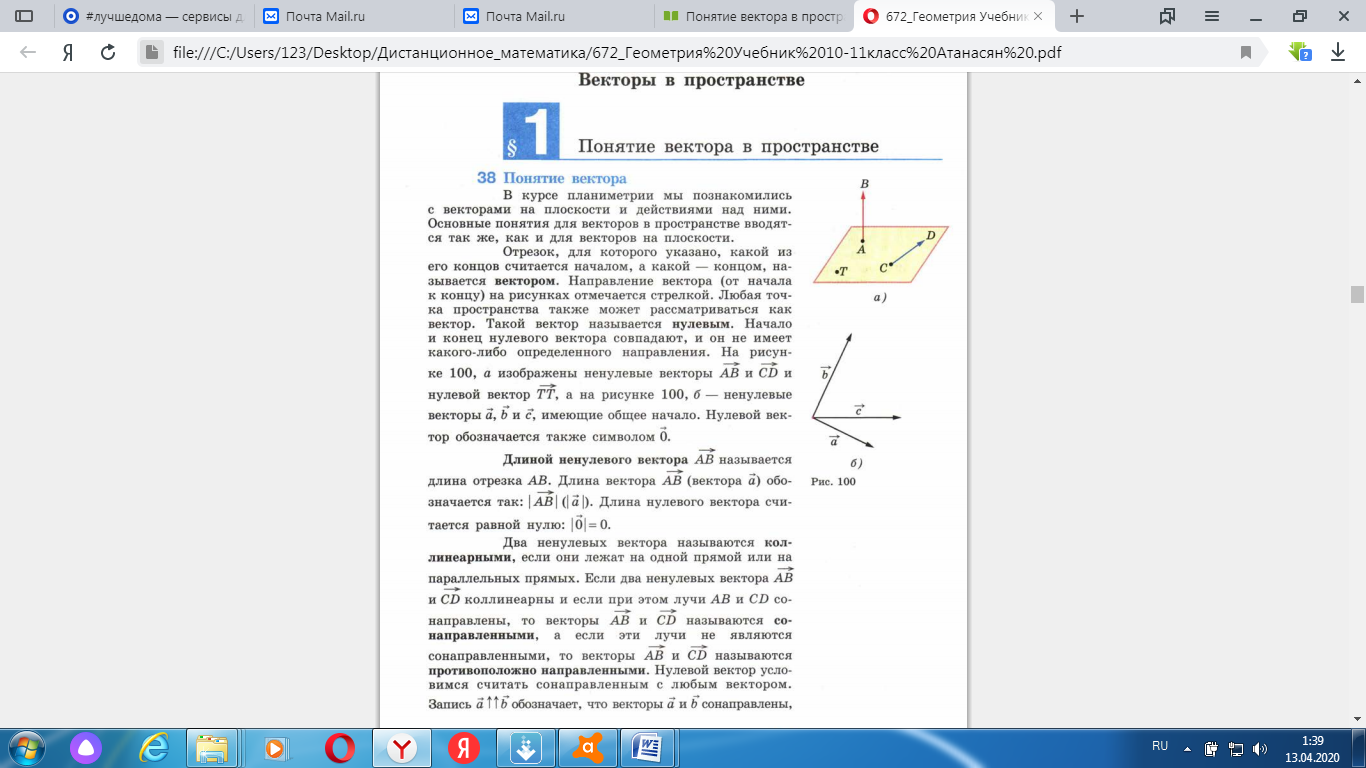 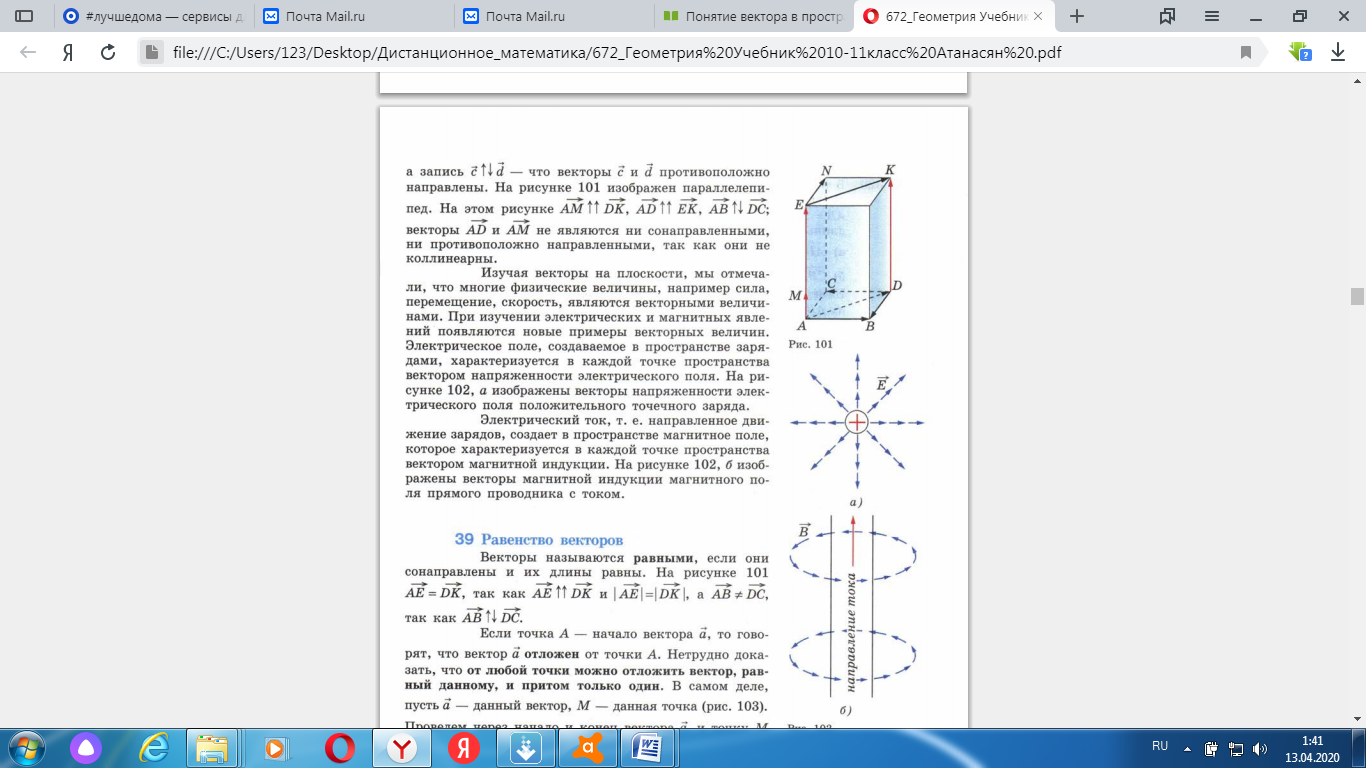 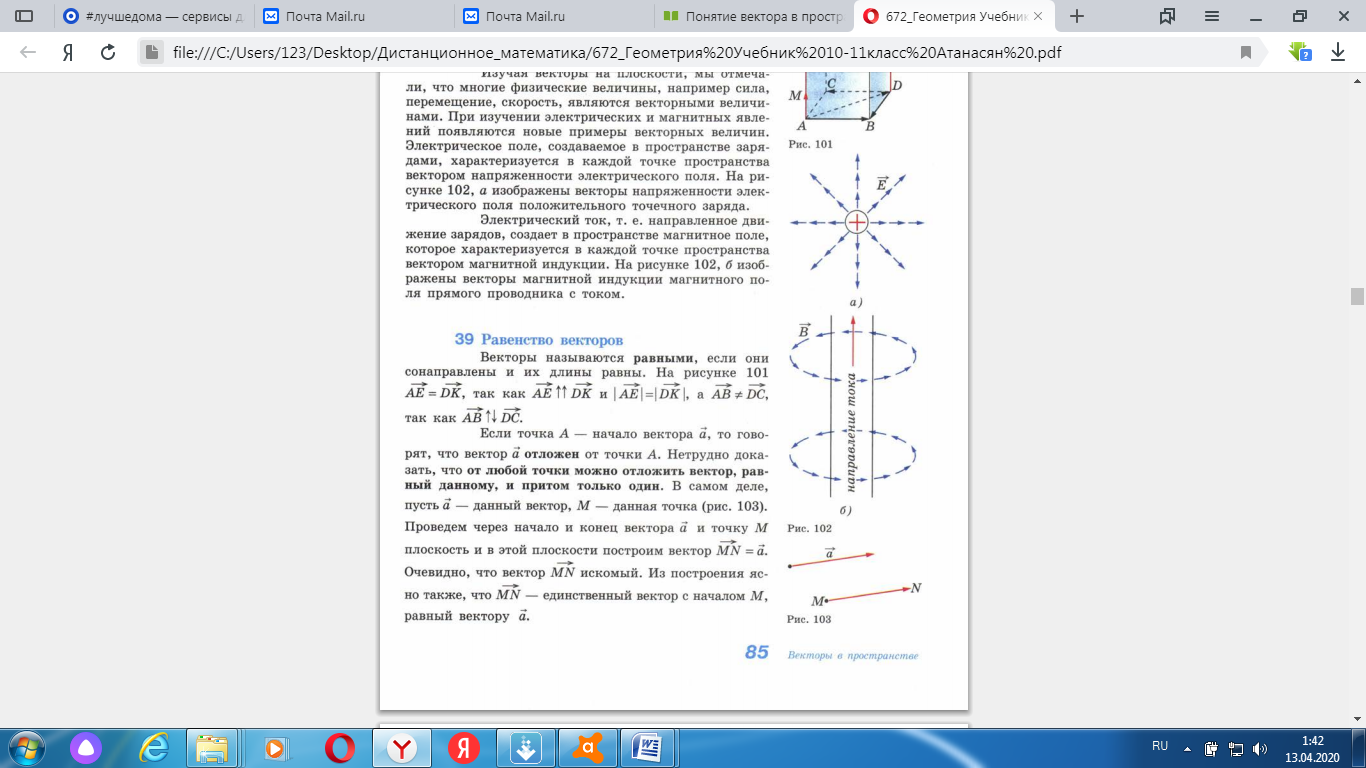 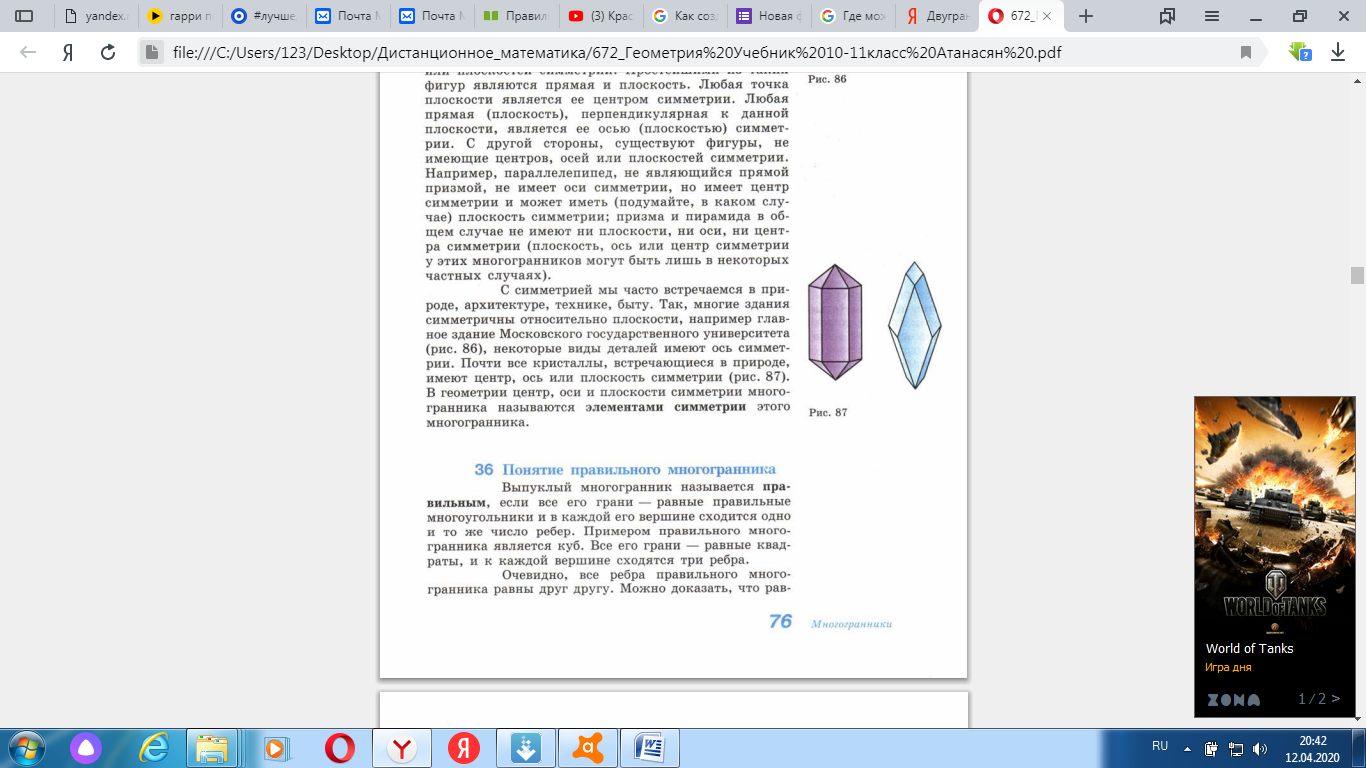 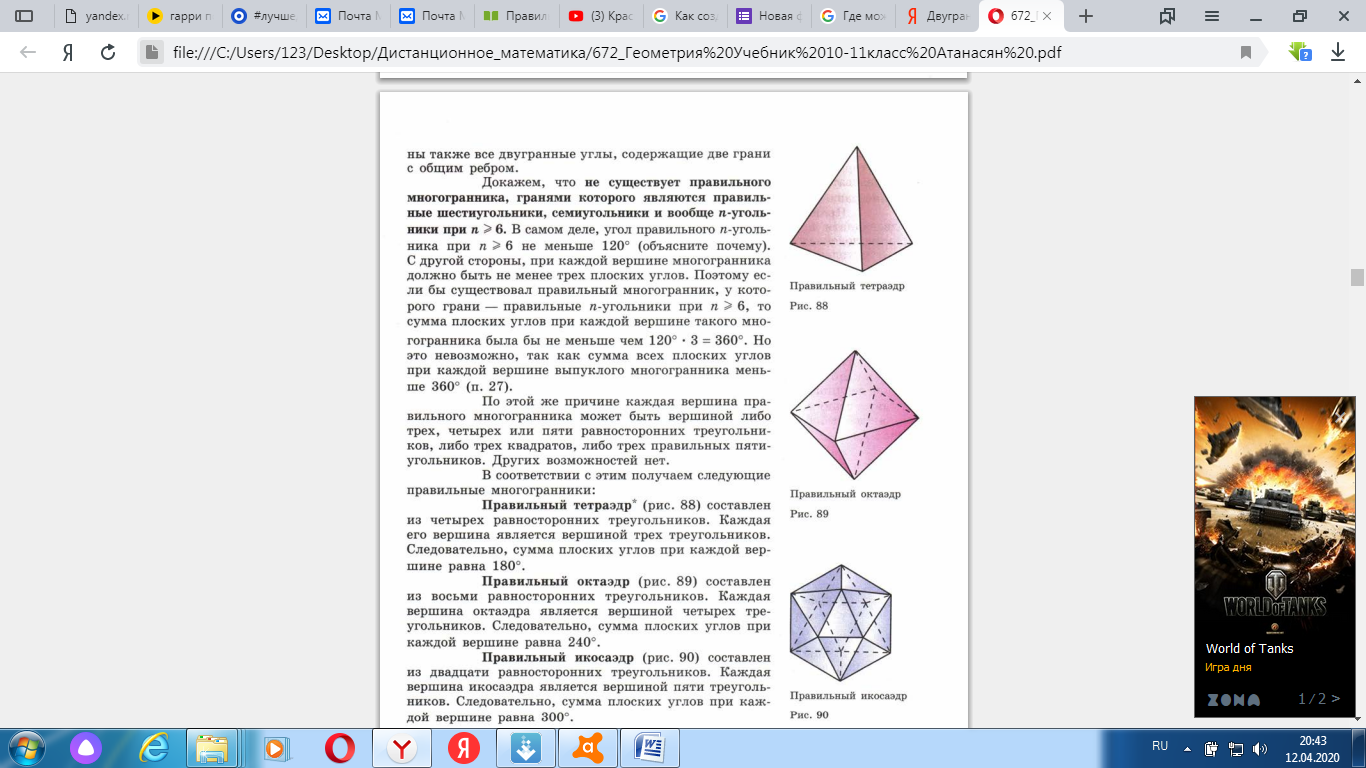 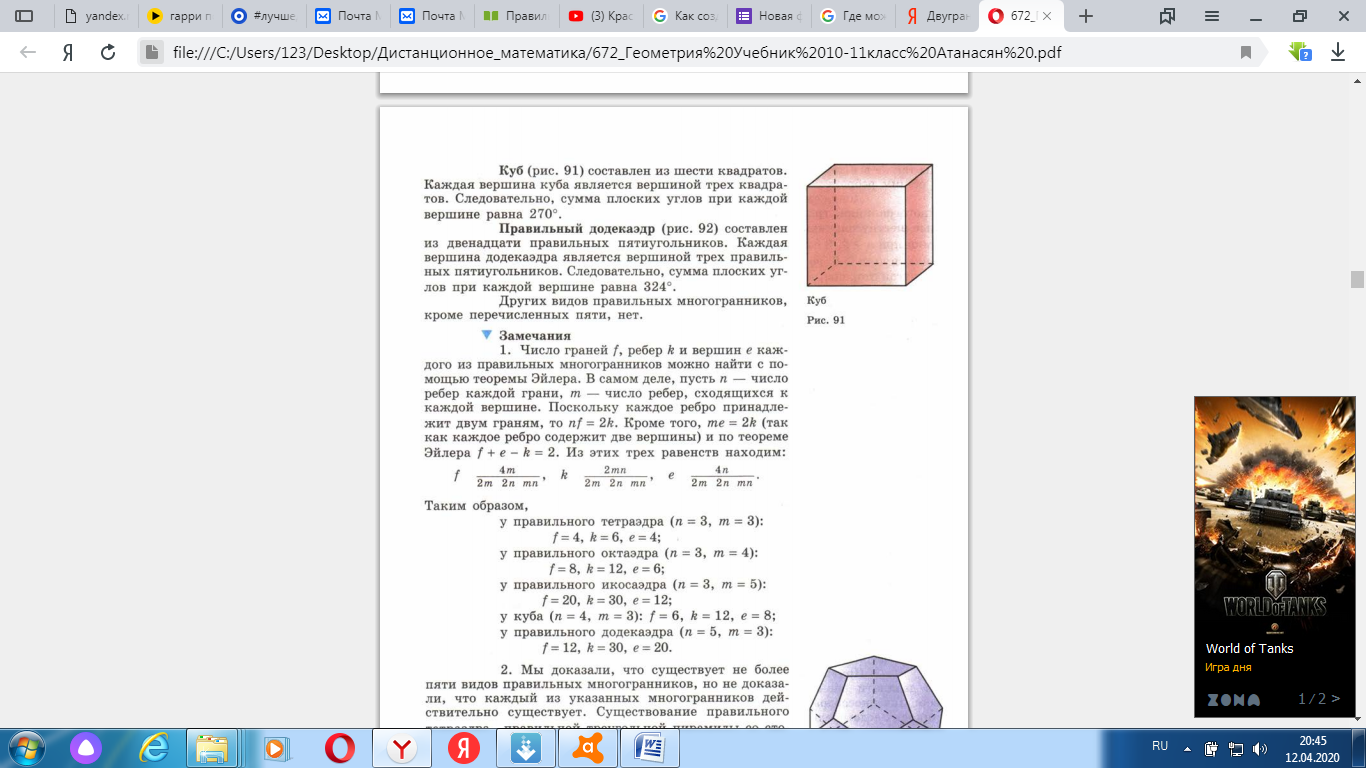 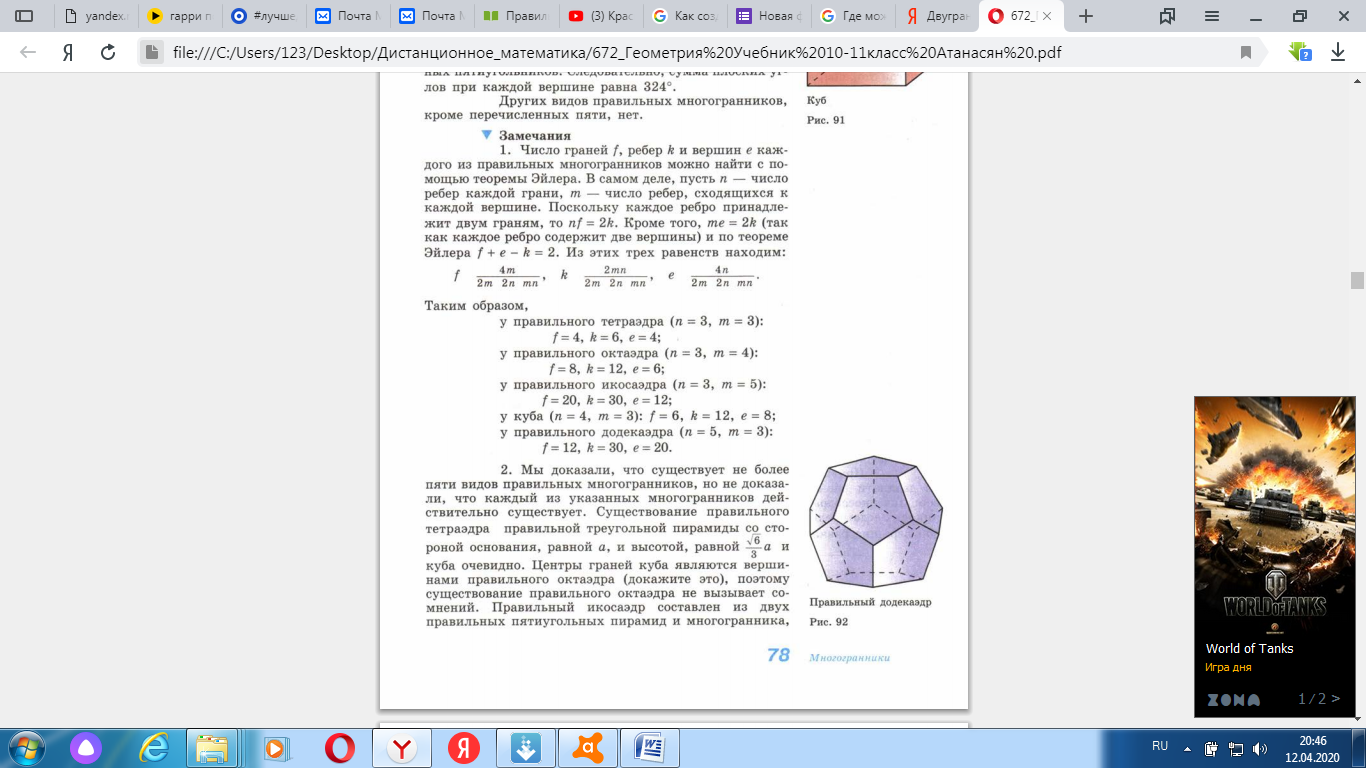 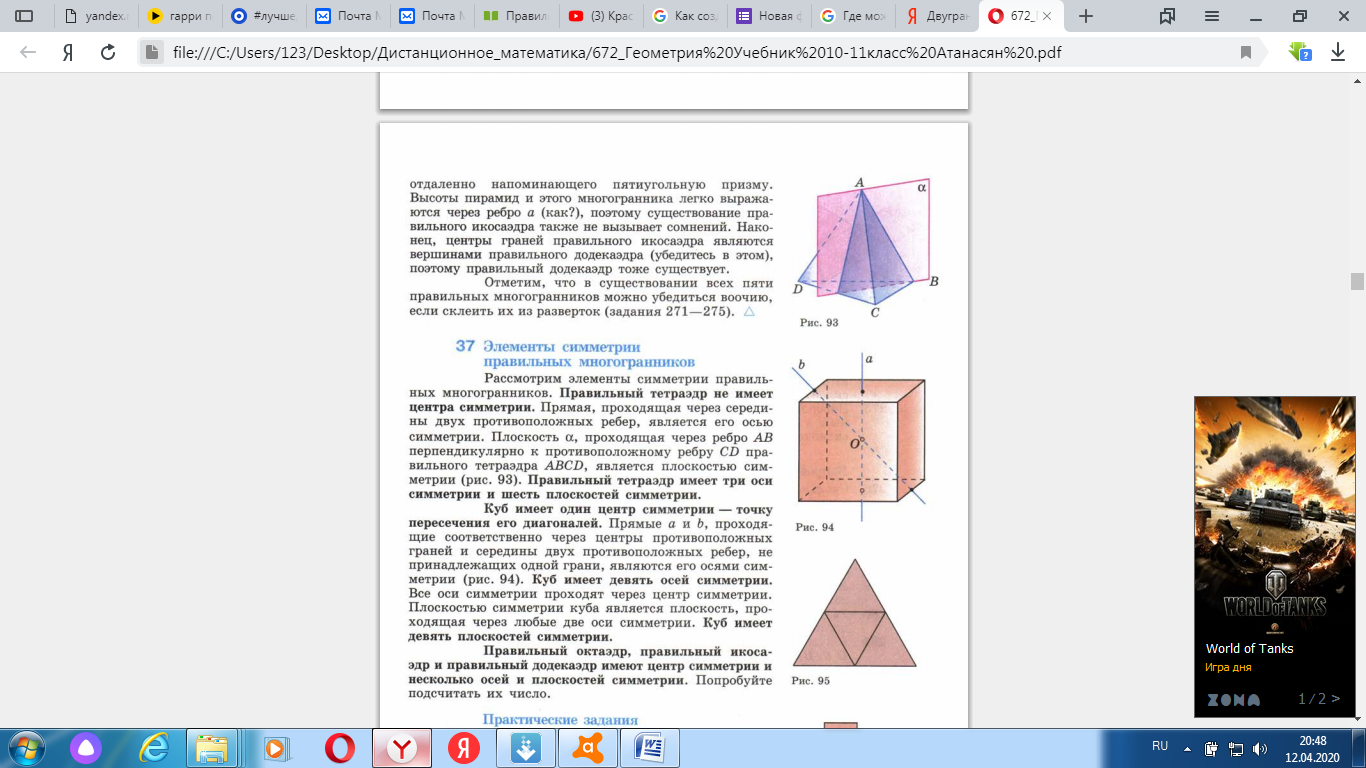 